                                      Открытый урок в 7а классе по физике  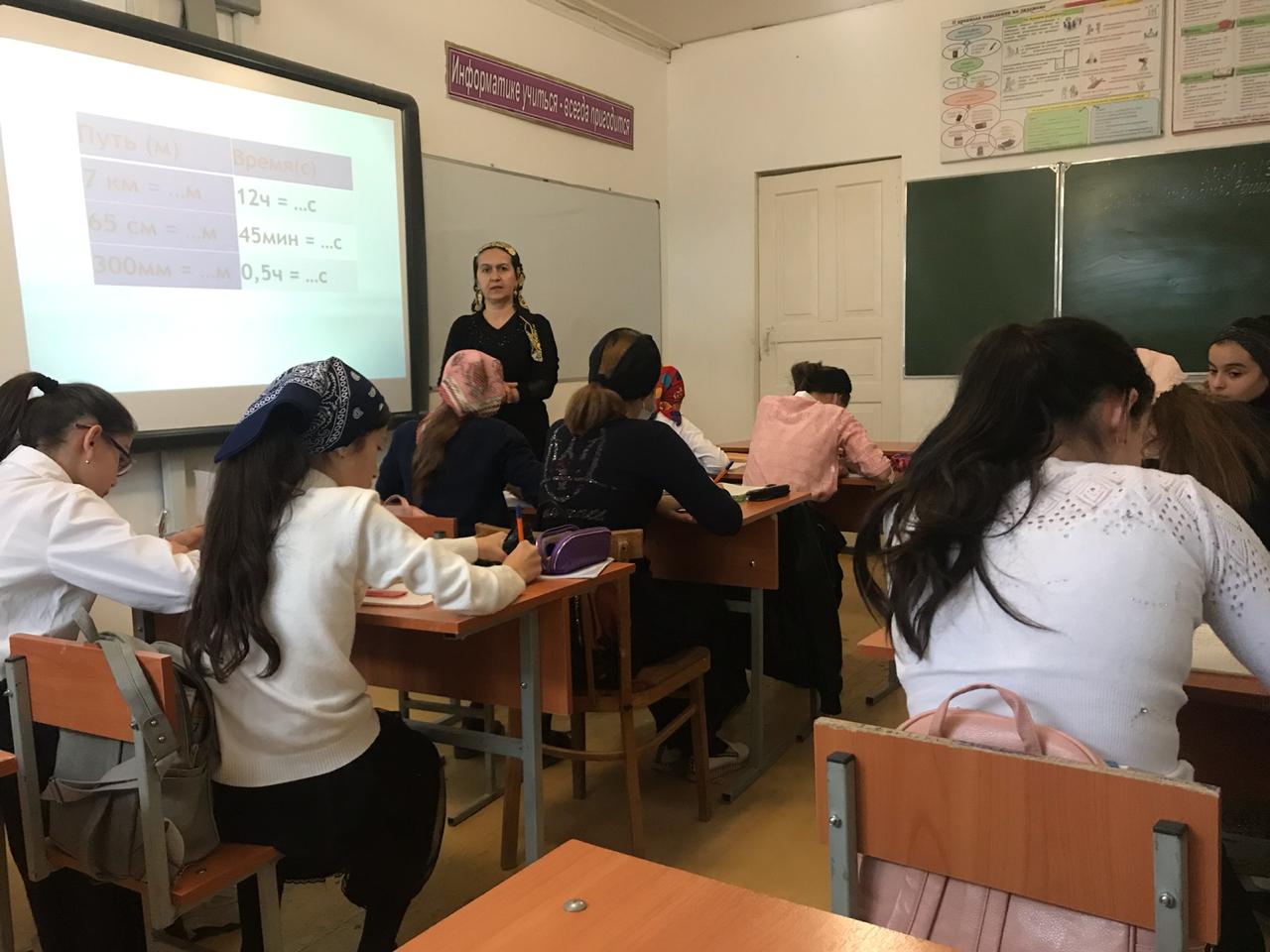 